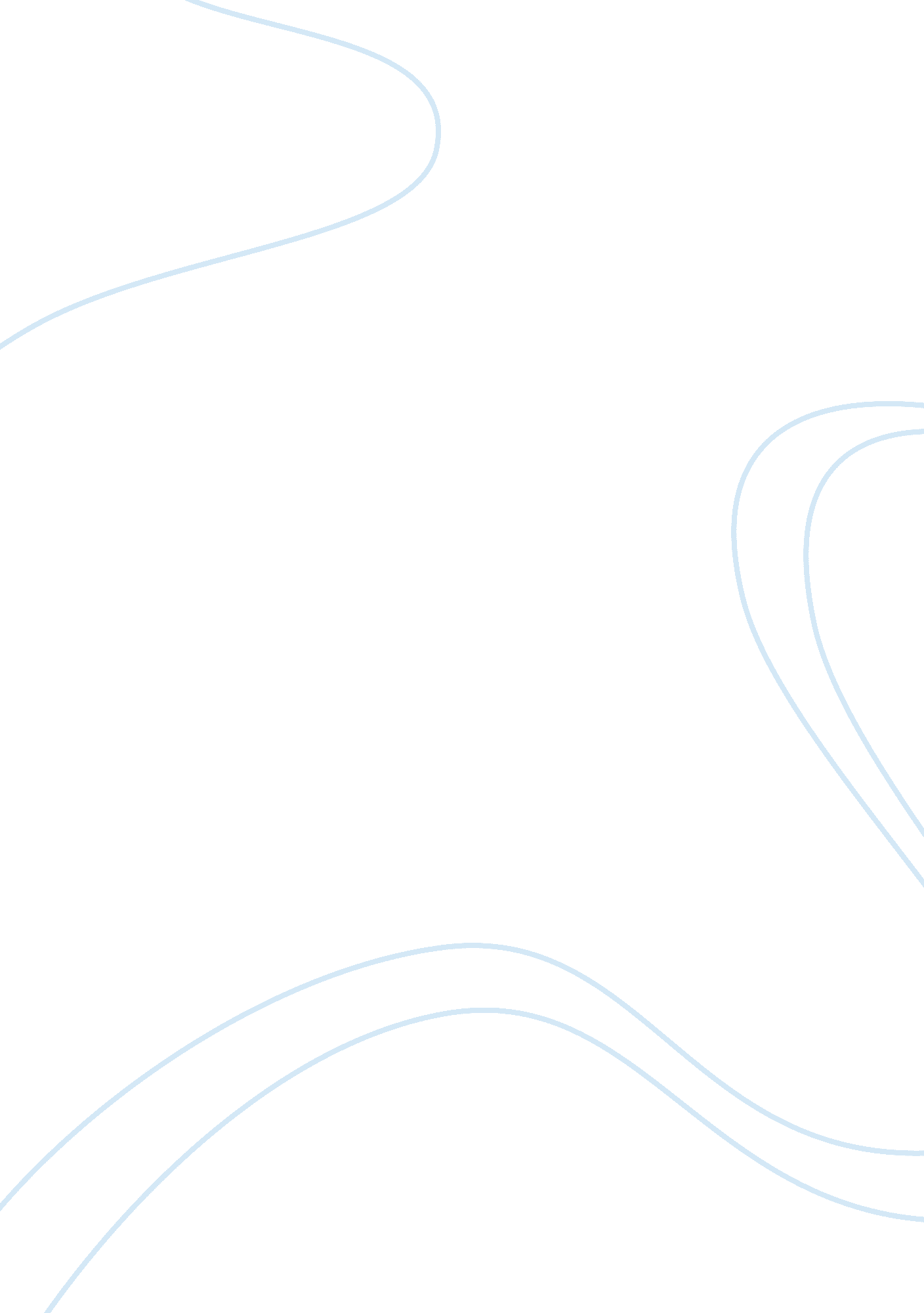 Assessing the impact of telecommuting on employee commitment commerce essay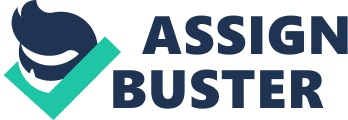 Contents Decision This portion foremost looks at the history of telecommuting construct ; the subsequent subdivision discusses definitions of telecommuting and assorted other sorts of telework. These definitions are critically of import to discourse to understand teleworking, because the assorted types have different deductions for persons, administration and the larger society. The definitions are followed by a treatment of the deductions of the assortments of telecommuting. Following this is a treatment of usage tendencies and prognosiss both on a national and international degree complemented by a sum-up of other deductions. Finally, an lineation of its present place in Mauritius and a sum-up of its restriction in bing literature conclude the first portion of this chapter. 2. 1 Overview The construct of teleworking is barely new but it is a term so huge, so complex in nature that many research workers and writers have taken up the challenge of imputing a proper definition to it. Despite that, no given definition boulder clay day of the month can be of all time fulfilling. It encompasses a figure of different manners of work in different Fieldss such as concern, instruction, gross revenues and selling, information engineering, medical specialty and transit among many others. In the terminal, merely a combination of all these facets could give an overview of what we normally call telecommuting or teleworking which can be officially defined as “ a flexible manner of working which covers a broad scope of work activities, all of which entail working remotely from an employer, or from a traditional topographic point of work, for a important proportion of work clip ” ( Gray et al. , 1995 ) . 2. 2 History and Origin of Telecommuting The recognition for advancing the modern signifier of telecommuting goes to Jack Nilles ( 1972 ) , a University of Southern California research worker, who was concentrating on the telecommunications-transportation tradeoff. Presently acknowledged as the “ male parent of telecommuting/teleworking ” , he supervised the first formal trials of telecommuting in 1973 and 1974 with the purpose of making off with the job of long hours of traffic jam by allowing employees worker nearer to place, or at place, via the usage of telecommunications. However, even though the appellation of telecommuting did non be until the 1970 ‘ s, the enterprises day of the month long back. There is grounds that teleworking started in the late 1950 ‘ s by an American scientific administration called Computations Inc. The company was involved in offering home-based computing machine expert services ( Dosieah, 2002 ) . Similarly, telecommuting began in the United Kingdom besides many old ages before Nilles ( 1972 ) coined the teleworking ticket. Still harmonizing to Dosieah ( 2002 ) , its inception chiefly came from the demands of home-based adult females who required flexible working agreements in order to gain a life whilst staying at place to look after their kids. In 1962, Stephanie Steve Shirley founded a package development company which subsequently became known as F International. Today, the company renamed as Xansa employs around 8600 people across the universe, the bulk of whom are home-based teleworkers ( Wikepedia, 2010 ) . 2. 3 Telecommuting: Towards a more comprehensive definition Following the much above definition of teleworking of Gray et Al. ( 1995 ) , they carry on to state teleworking may be on either a full-time or parttime footing, and that the work involves electronic processing of information, and ever involves utilizing telecommunications to maintain the distant employer and employee in contact with each other. While this can be a perchance working definition, it should be observed that it excludes traditional “ outworkers ” every bit good as those who work from place merely on occasion. Other appellation for telecommuting are teleworking, networking, remote working, flexible working and home-working. The being of such varied equivalent word is of import as they each connote a somewhat different significance for the phenomenon. Hobbs and Armstrong ( 1998 ) both concur to state that telecommuting is non one that can be clearly defined since it covers a scope of different manners of work. For illustration, it includes people working at place ( such as coders ) , people working from place ( such as sales representative ) , and people working at work Centres ( such as satellite offices ) . Therefore, we can do out that the alternate workplace can be an employee ‘ s place, a orbiter office, or a neighbourhood work Centre. The definition harmonizing to Green ( 1997 ) come as follows: A satellite office is a distant office location that is sponsored by the employer and houses merely that company ‘ s employees. A vicinity work Centre is an office location where employees of unrelated companies portion infinite, equipment and possibly secretarial support. 2. 4 Telecommuting versus teleworking Although both footings are widely now acknowledged as depicting the same phenomenon and can be used in bends, the elusive fluctuation in the two appellations can non be overlooked. Harmonizing to JALA International ( 1998 ) , an administration co-founded by Jack Nilles, reorganizing telework, telecommuting and applied hereafters research experts, the two footings explain the fluctuation. Based on their collected expertness on the topic, the general definitions are set as follows: Teleworking would be “ ANY signifier of permutation of information engineerings ( such as telecommunications and/or computing machines ) for normal-work related travel ; traveling the work to the workers alternatively of traveling the workers to work. Telecommuting, on the other manus, would be the “ periodic work out of the chief office, one or more yearss per hebdomad, either at place, a client ‘ s site, or in a telework Centre ; the partial or entire permutation of information engineerings for the commute to work. The accent here is on decrease or riddance of the day-to-day commute to and from the workplace. ” In short, telecommuting is a signifier of telecommuting. However, both footings have been so extensively and interchangeably employed in the literature that it is no longer necessary to belie the appellation of teleworker for a parttime telecommuter and vice-versa. The differentiation merely becomes necessary when specifying the footings and conditions associating to the application of the construct. 2. 5 Forms of telecommuting To do up for the scarceness of elucidation in the teleworking bing literature, Mudhawo ( 2006 ) has sought to explicate in-depth the scope of ways in which telecommuting can be practised. These engage: A place based teleworker is person who does non hold a lasting desk in an office and who works preponderantly at place. An office based teleworker is person who has a lasting desk in an office. He or she might hold a computing machine at place but preponderantly works at his or her office. A flexi office teleworker spends portion or whole on the job yearss at place, including workers who may merely work at place during eventides or weekends or who are at place but “ on call ‘ during this clip. A place Mobile teleworker is person who has a desk and a computing machine at his or her office and at place, he or she spends 2 or 3 yearss at the office and the remainder of the hebdomad at place. A home-mobile office teleworker is person who has a desk and a computing machine at his or her office and a laptop. He or she spends 3 yearss at the office, 1 twenty-four hours at place and 1 twenty-four hours in other offices. 2. 6 Deductions for telecommuting A examination of the bing teleworking literature pointed out assorted surveies that have concurred that telecommuting has changed the manner workers perform their occupations. The undermentioned points group some of the chief deductions for teleworking: The manner workers are supervised – for case, the supervisor is non able to straight detect the worker ‘ s public presentation and maintain him/her in cheque. As Thatcher and Zhu ( 2006 ) stated, telecommuting “ reduces direct supervising, coordination and feedback ” . Supervisors are compelled to happen other ways to supervise workers, co-ordinate with them and to supply them with feedback Besides, supervisors have to schedule regular meetings with workers, conduct phone conferences, and develop formal work programs to guarantee telecommuting workers are managed efficaciously. Furthermore, supervisors have to mensurate productiveness otherwise than they would hold in a traditional work environment, since direct observation is no longer an option. Performance can merely be measured by consequences and quality of consequences alternatively of clip dedicated to accomplish it. Telecommuting besides changes workers ‘ dependance on supervising. Workers will hold to exert more inaugural and may hold to do more determinations on their ain, since a supervisor will non be at that place to steer them bit-by-bit. Workers that are afraid to do their ain determinations may meet troubles in a teleworking environment. Organizations should choose workers that are independent and self-motivated for telecommuting places. Workers that do non hold those traits could still execute some teleworking undertakings, such as everyday informations entry, where complex determinations and job resolution are non required. Topi ( 2004 ) is of the sentiment that it forces workers and supervisors to encompass engineering. Effective teleworking is non possible without engineering. Workers will hold to cognize how to utilize fax machines, computing machines, and communicating package in order to make their occupation. Workers will besides hold to cognize how to procure and protect their computing machine resources from hackers, viruses, and other malicious package. Workers and supervisors will besides hold to understand networking engineering adequate to be able to decide minor connexion issues. In add-on, workers and supervisors may necessitate proficient preparation to fix them for the complexnesss of teleworking. Still harmonizing to Topi ( 2004 ) , human resource and other support maps will necessitate to alter in order to supply workers with the support they need. These sections will hold to automatize many of their services, since they will non be within walking distance of workers. For illustration, the human resource section may hold to post signifiers on Web pages, so workers can entree them from place. The computing machine support section will besides hold to alter how it handles workers ‘ jobs, since workers will be located off from the office. If computing machine support technicians can non decide jobs over the phone or through networking engineering, they will hold to despatch a technician to repair the job. The same degree of support provided to traditional workers should be provided to telecommuters. On the other manus, the telecommuter might hold to name for the expertness of a local technician hired at his/her ain disbursal in the instance where the telecommuter is working for a foreign-based company. The most important alteration telecommuting brings to the occupation is that it allows plants to work from place. The traditional work twenty-four hours is no longer the norm in a teleworking environment. Alternatively, telecommuters are given the freedom to equilibrate work and “ personal demands, such as taking attention of kids, managing personal affairs, working on avocations, take parting in athleticss, go toing events of import in the lives of important others, and covering with daily jobs ” ( Hunton, 2005 ) . 2. 7 Communication signifiers in the teleworking pattern Modern organisations are supported by assorted communicating tools, from telephone, facsimile, electronic mail, and videoconferencing, to more late tools such as Skype and Instant Messaging ( IM ) . Harmonizing to AOL ‘ s Third Annual Instant Messenger Trends Survey ( 2005 ) , 70 % of Internet users use IM, while 26 % of employed IM users use IM at work. IBM ‘ s Lotus Sametime, a taking endeavor IM system, is reported to hold more than 15 million users ( Topolski 2006 ) worldwide. The progressively portable nature of computing machine and communications devices has made telecommuting a simple matter. Face-to-face meeting, conference, written memos have all become outmoded. In telecommuting pattern, modems and telephone lines connect practical offices and conferences. Good communicating is the indispensable component of a successful teleworking experience. Using modern communications engineering, telecommuters can link with their office to convey information electronically utilizing the followers: Computer or laptop Internet connectivity ( high-velocity broadband is best ) Email plan e. g. Gmail, Microsoft Outlook Instantaneous messaging package e. g. Skype, MSN courier Telephone, Mobile phone, BlackBerry Fax Machine Collaboration package. A package plan designed specifically for an industry and company construction. 2. 8 Claimed advantages and disadvantages of telecommuting for INDIVIDUALS, ORGANISATION AND SOCIETY As discussed much above, the alterations brought by telecommuting present a figure of advantages and disadvantages for single workers, administration and society. The said benefits and drawbacks brought by telecommuting are clarified as follows: Claimed advantages for Persons: Ease of communicating. Harmonizing to Capella University ( 2005 ) , some workers that are afraid to talk in public or face-to-face with work group members will happen it much easier to utilize electronic mail or other signifiers of communicating. A worker with a good thought may be afraid to show it in a traditional face-to-face meeting, if the member experiences this fright. The handiness of other communicating mediums used in telecommuting can extinguish this barrier to communicating. Increased productiveness. Surveies have shown that workers who successfully telecommute are 10-15 % more productive than those who do non. A individualized work environment with no distractions from other employees or office political relations gives persons more freedom and control over their work, doing them significantly more productive and efficient. Time salvaging. The most obvious benefit for employees in teleworking is the riddance of the clip, problem, and disbursal of physically transposing to work. This gives the mean individual about an excess hr each twenty-four hours to utilize for the thought, composing, calling, planning, and paperwork that keeps the wheels of concern turning. Autonomy/independence. In any work construction, an absence of direct supervising is likely to increase the person ‘ s degree of duty within the organisation and this is even more so for the telecommuter. Working independently can carry through an person ‘ s demand for liberty, control, duty and challenge. The person ‘ s control over work occurs more freely and of course. Flexible working hours. Another factor lending to independency is flexibleness of working hours. A work station at place allows work activity to take topographic point at any clip of the twenty-four hours or dark, increased by a more efficient usage of technological equipment, planning of leisure clip, and a reconciliation of other undertakings that persons fulfill in the spheres of household and community. Work-life balance. More control over their clip allows employees to take short interruptions during the twenty-four hours to hold tiffin with a friend, pick up the childs from school, or cook dinner for the household. Professional flexiblity. Telecommuting allows persons to work in their coveted profession, with more freedom of pick, and even the possibility of working for a figure of employers at the same time, thereby opening extra publicity chances. Reduced disbursals. Working at place besides saves money – less gasolene, less wear and rupture on frock apparels, and lower nutrient costs due to being able to eat at place. Claimed disadvantages for Persons: Feelingss of isolation. Telecommuters report sing isolation, purdah and feeling like foreigners whenever they go into the organisation to carry through assorted necessary undertakings ( Bussing, 1998 ) . Working at place can impair the person ‘ s ability to act upon other people and events in the workplace. This can be damaging to people who have a strong demand for societal interaction and for an extended societal life. Persons report that they miss speaking to other people or sharing their accomplishments with them ( Bussing, 1998 ) . No separation between domains of work and place. The easy passage from home-related facets to work issues and frailty versa can potentially be a job for telecommuters. Among other things, this stems from a deficiency of boundaries or partitioning between the two spheres. Under normal fortunes, go forthing place to travel to work provides a infinite between the two functions. Without clear boundaries, household members are likely to experience that the individual working from place is invariably available for their demands, and this impairs the worker ‘ s efficiency. In certain fortunes, telecommuting may jeopardize telecommuters ‘ position or acknowledgment as workers, which could ensue in changeless perturbations from household members and even neighbours doing demands upon them. In other fortunes household merely may non handle working from place earnestly, thereby eliminating the telecommuter ‘ s position as a worker merely because of the deficiency of an established workplace. On the other manus, the immediate force per unit areas of work could fall onto the household ‘ s shoulders, who would so hold to give the telecommuter moral or mental support. More personal struggles when working at place. Hunton ( 2005 ) discovered that telecommuters had higher rates of struggle when compared to traditional workers. The job could be attributed to the sum of clip spent with household and friends. Hunton besides discovered that workers who worked entirely from place had a higher rate of non-work-related breaks that lasted an norm of two hours a twenty-four hours as compared to those workers who worked in satellite locations part-time or those that worked in the chief office. For these grounds and others, Hunton concluded that telecommuting entirely from place is non the best option for companies or workers. Alternatively, he suggests that employers setup satellite locations or necessitate that worker conduct some of their responsibilities from the office. Increased length of working day. For case, surveies have shown that telecommuters tend to work longer hours, because working daies became bleary ( Dimitrova, 2003 ) . In other words, telecommuters do non time in and out like traditional workers and frequently maintain working past their normal hours, since they are already at their abode. Besides, still harmonizing to Dimitrova ( 2003 ) , works tend to get down earlier and stop subsequently, because they do non hold to transpose to work like traditional workers. Another important determination from Butler et Al. ( 2007 ) is that workers that telecommute work an norm of four hours more than traditional workers. Butler et Al. ( 2007 ) attributed this addition in the figure of hours worked to the demand to turn out that telecommuters are merely as valuable to the organisation as traditional workers. They imply that since workers are out of sight, they may experience they have to turn out their worth. Information overload. Unlike traditional work groups that have the luxury of working face-to-face, telecommuters face a major disadvantage since there is no face-to-face interaction. Face-to-face exchange greatly reduces some of the barriers to communicating that are introduced by telecommuting. Information overload can happen when more information is received than can be mentally processed by persons ( Capella University, 2005 ) . In a traditional work environment, work group members can read each others ‘ looks to find if information overload is taking topographic point. Capella University ( 2005 ) and Watsom-Manheim et Al. ( 2007 ) are in conformity to state that since telecommuting work groups use a assortment of electronic communicating media such as confabs, e-mail, facsimile, instant messaging, telephone, and picture conferencing, the potency for information overload is likely to happen. Invasion of private life or overability syndrome. Despite claims that telecommuting improves work-life balance, some telecommuting companies expect their telecommuters “ to be accessible via electronic mail or on the phone at a minute ‘ s notice ” ( Henderson, 2000 ) . Legal issues. Most industrial statute law today does non cover the specific jobs raised by the new flexible work agreements. This can let development of bing loopholes in ordinances regulating proper work dealingss. A deficiency of lucidity on such affairs may impact the worker in footings of employee-employer dealingss, or issues of insurance. Is the worker entitled to societal security or workers ‘ compensation when an accident takes topographic point at place? What are the workers ‘ rights sing ill leave, overtime and vacations? Claimed advantages for Administration: More cost-efficient for employers. The most obvious advantage to employers is the nest eggs in disbursals that they can recognize. Fewer employees in the office means less demand for desks, chairs, bathrooms, computing machines, transcript machines, parking infinites, warming and lighting, telephones, and everything else required for keeping a on the job office. Telecommuting saves on the cost of rent, existent estate, revenue enhancements, care, and belongings that is by and large located in expensive metropolis centre countries or industrial Parkss. Reduced disbursement on parking, transit, travel disbursals, every bit good as a important decrease in payments for overtime and workers ‘ disbursals lead to extra nest eggs. Further nest eggs are made in the decrease of costs involved when workers change their topographic point of abode. Larger pool of endowments across distance. Telecommuting besides makes it practical for an organisation to make out another 20 or 30 stat mis or more to happen qualified people to make full of import stations, and makes it possible to turn up single workers near of import clients. Telecommuting besides opens the organisation ‘ s entree to pools of skilled persons who were physically unaccessible in the past, such as parents of little kids, disabled or older people, and those who have to cover with other issues of household, civilization or sheer physical distance. In add-on, the work force pool is widened to include those who wish to work merely portion clip with flexible hours ( Harpaz 2002 ) . Increased productiveness. Reports point to an addition in productiveness among e-workers in comparing to their site-based co-workers ( Hesse and Grantham, 1991 ) . In portion, this can be attributed to the clip and attempt lost in work outing interpersonal jobs that are likely to originate as a consequence of the everyday clash and struggles between workers sharing the same office. Significant lessening in absence degrees. A ill kid, pressing affairs, or bad conditions conditions are no longer grounds for tardiness or absence, nor do these detain work undertakings. “ Ill leave ” is about non-existent among e-workers. Since they are located in comparatively comfy milieus, many continue working even when they are non experiencing good or are ill. Positive image for the administration. An organisation that facilitates telecommuting is perceived positively by the populace as modern and progressive, since it makes usage of new work methods. Claimed disadvantages for Administrations: Detrimental to organisational committedness and designation. “ Out of sight, out of head ‘ – demoing up at the workplace, near to the hub of things, may hold the possible to make a greater sense of trueness, designation and committedness to and with the organisation and its ends. From a distance, it is more hard to command, influence and transfuse motive and committedness. Legal issues. Organizations must take assorted legal issues into history that are likely to originate as a consequence of the passage to telecommuting. Among others, these may include issues such as the inquiry of workers ‘ insurance, make up one’s minding on work hours and overtime, set uping vacations, ill foliages, and confidentiality. Data security. Data security is a major concern for organisations. As Crandall and ( 2005 ) point out, “ security issues raise inquiries as to how much and what type of work should transpirate in the place environment ” . Breachs can happen if place proprietors do non procure their places as they should or invitees in their place addition entree to sensitive informations. These administrations can incur client presentment costs, image fix costs and legal costs as a consequence of these breaches. Privacy Torahs require that sensitive and private informations be kept private. Therefore, employers are at hazard, if employees maintain sensitive and private informations on their place computing machines, irrespective of who owns the computing machine. Claimed advantages for Society: Improvement in quality of environment. A lessening in travel to and from the workplace reduces strain on conveyance systems, pollution caused by autos every bit good as noise pollution. These are significant benefits that can assist all of society by decelerating down planetary heating and other harmful alterations caused by human ingestion and enlargement. Savingss in substructure and energy. Working from a distance helps to cut down municipalities ‘ investings in, for illustration, transit substructure, route fixs, electricity, and drainage in metropolis Centres. Solutions for populations with particular demands. E-work may supply an chance of integrating, under regular footings of employment, populations that were non portion of the work force due to assorted disablements, and as a consequence by and large became a fiscal load to society, such as the disableds and the unemployed. In this manner, employment chances are made available to more members of the community, and assorted types of favoritism are reduced. Womans with little kids, the aged, or those who have trouble go forthing the place for grounds of faith, tradition or civilization can be incorporated into the work force through teleworking. Claimed disadvantages for Society: Creation of a degage society. There is the possibility that with the important growing of the figure of telecommuters, an autistic society ( Baruch, 2001 ) will emerge where persons are cut off and isolated from one another and from public establishments. If workers lack an chance to interact with others on a day-to-day footing, they are less likely to develop professional relationships with coworkers and less likely to take portion in their organisations ‘ sponsored maps that benefit society. Widespreading of sedentary life style. As more and more workers telecommute they are less likely to remain active, since they do n’t hold to go forth their place. Reduced mobility could take to fleshiness, as some surveies have shown. 2. 9 Telecommuting in Mauritius Although teleworking patterns are more and more present, research and literature about telecommuting in Mauritius are virtually non-existent given that it is still a new construct in our state. It is merely late that the Human Resource Development Council, under the auspices of the Ministry of Education, Culture and Human Resources launched the National Sensitisation Campaign on the 24/7 Economic Model. By presenting the construct Mauritius-24-by-7 construct as a manner to dynamize the economic system of Mauritius, the authorities is directing a strong signal to Mauritians and business communities that alternative work patterns is the possible reply to our demand for invention and fight. Unmistakably, telecommuting is one of the dominant elements in the 24-by-7 programme devised by the authorities. In the PRB study. The interruption of the 9 to 5 modus operandi for employees has already happened. ITES and BPO sector – highest concentration of telecommuters Gartner ( 2002 ) defines BPO as “ the deputation of one or more IT-enabled concern procedures to a 3rd party that owns, administers and manages the concern processes harmonizing to a defined set of prosodies. ” A recent survey conducted by the Human Resource Development Council revealed that with the rise of IT-enabled services and Business Process Outsourcing ( BPO ) , telecommuters of Mauritius are chiefly found in this sector. Figure 1Telecommuters in assorted states as a per centum of the labour force Decision The empirical literature on teleworking has grown significantly over the decennary of the 1990s and into the 2000s. With the handiness of more and better informations to analyse, published articles have proliferated. Early surveies relied on comparatively little samples of telecommuters and single topographic points of employment that had adopted organized telecommuting plans. The literature on teleworking is turning and bettering as clip goes on, involvement in the topic grows, and more and better datasets become available to analyse. Future research will better capture the comparative importance of work-related and individual-related variables in explicating telecommuting behavior across a broad assortment of locations and employers. It will besides concentrate some attending on the of import issue of sustainability of telecommuting and what makes employees remain with telecommuting plans instead than dropping out. LITERATURE REVIEW Part II – Administration, VIRTUAL ORGANISATION AND ORGANISATIONAL COMMITMENT Administration Before conveying into focus the different togss tracking the term “ administration ” , associating to this survey – practical administration and organizational committedness – it is of import to clearly understand the nucleus of all these derivations, that is the denomination “ administration ” . Administration Virtual Administration In the instance of practical administration, the “ practical ” portion of the construct can non be ignored. The related footings “ practical ” , “ virtually ” , virtuality ” imply that something exists holding a possible consequence but it is non touchable. In classical administrations, the boundaries are clearly defined while practical administrations have a flexible construction with no spacial boundaries. A figure of bookmans have focused on the ways in which the proliferation of practical work impacts bing organizational constructions. Given that so much of organizational life is assumed to be created and maintained within the physical boundary of a workplace, practical workers can present a considerable challenge to civilizations of administrations. The experiences of teleworkers reveal that while they are “ practical ” workers in that they are distanced from their administrations, they continue to be embedded in a physical environment ( in their instance, the place ) . Given the historical definition of the place as a private, extra-organisational infinite, teleworkers are seen to be working “ outside ” organizational boundaries ; they highlight the deficiency of trust, the demand for visibleness and the premise of physical presence underlying knowledge-exchange within their administrations. This literature reveals that the move towards practical work would necessitate a cardinal rethinking of the impression of the administration itself and ask its reconceptualisation as a set of relationships instead than a physical site. Virtual Organisation = Virtual direction The extended usage of information engineerings brings many alterations and challenges within an administration Organizational Committedness Meaning of organizational committedness Harmonizing to Goliath ( 2005 ) , the literature on organizational committedness has systematically been dominated by two positions on the topic, whether organizational committedness is an attitude towards administration or is it a behavioral concept. These positions were at the same time mirrored in the literature, and at that place had been small consensus on the topic boulder clay Allen and Meyer ( 1990 ) came out with their three constituent conceptualization of organizational committedness in an attempt to incorporate the two watercourses. But in the procedure they defined organizational committedness as a psychological province of head of an employee. Their definition of organizational committedness consisted of: affectional committedness which refers to the employee ‘ s emotional fond regard to, designation with, and engagement in the administration ; continuation committedness which refers to an consciousness of the costs associated with go forthing the administration ; and normative committedness which reflects a feeling of duty to go on with the employment. 2. 1. 4. 1 Affectional committedness For several writers, the term committedness is used to depict an affectional orientation toward the organisation. Kanter ( 1968 ) , for illustration, defined what she called “ coherence committedness ” as the fond regard of an person ‘ s fund of affectivity and emotion to the group. Likewise, Buchanan ( 1974 ) described committedness as a zealot, affectional fond regard to the ends and values, and to the organisation for its ain interest, apart from its purely instrumental worth. Porter and his associates ( Mowday, Steers and Porter, 1979 ; Porter, Crampon and Smith, 1976 ; Porter, Steers, Mowday and Boulian, 1974 ) described committedness as the comparative strength of an person ‘ s designation with and engagement in a peculiar organisation. It is a “ partizan affectional fond regard to the ends and values of an organisation apart from its instrumental worth ” ( Popper and Lipshitz, 1992 ) . Employees who are affectively committed to an organisation remain with it because they want to make so ( Meyer, Allen and Gellatly, 1990 ) . Continuance committedness For Stebbins ( 1970 ) , continuation committedness was the consciousness of the impossibleness of taking a different societal individuality because of the huge punishments involved in doing the switch. Still others have used the term “ calculating ” to depict committedness based on a consideration of the costs and benefits associated with organisational rank that is unrelated to impact ( Etzioni, 1975 ; Hrebiniak and Alutto, 1972 ; Stevens, Beyer and Trice, 1978 ) . Finally, Farrell and Rusbult ( 1981 ) suggested that committedness is related to the chance that an employee will go forth his occupation and involves feelings of psychological fond regard which is independent of affect. Meyer and Allen ( 1991 ) suggested that acknowledgment of the costs associated with go forthing the organisation is a witting psychological province that is shaped by environmental conditions ( e. g. the being of side stakes ) and has deductions for behavior ( e. g. continued employment with the organisation ) . Employees wise primary nexus to the organisation is based on continuation committedness remain because they need to make so ( Meyer and Allen, 1991 ) . Normative committedness Finally, a less common, but every bit feasible, attack has been to see committedness as an duty to stay with the organisation. Marsh and Mannari ( 1977 ) , for illustration, described the employee with “ lifetime committedness ” as one who considers it morally right to remain in the company, irrespective of how much position sweetening or satisfaction the house gives over the old ages. In a similar vena, Wiener ( 1982 ) defined committedness as the entirety of internalized normative force per unit areas to move in a manner which meets organisational ends and involvements and suggested that persons exhibit these behaviors entirely because they believe it is the right and moral thing to make. Normative committedness is characterised by feelings of trueness to a peculiar organisation ensuing from the internalisation of normative force per unit areas on the person ( Popper and Lipshitz, 1992 ) . Employees with a high degree of normative committedness feel they ought to stay with the organisation ( Meyer and Allen, 1991 ) . Therefore, we find that the common yarn underlying all the three conceptualizations of committedness is an premise of transactional attack of an histrion towards the administration based on his computation of what he gets and what he loses by following/deviating from a peculiar line of action. ORGANISATIONAL COMMITMENT QUESTIONNAIRE The Organizational Commitment Questionnaire ( OCQ ) is a step that was ab initio developed by Porter and Smith in 1970 to mensurate committedness within an organisation. The step was created with committedness “ being a by and large affectional reaction to the organisation instead than specifically to the work ” ( Cook et al. , 1981 ) . This relates straight to organizational diagnosing, in that it measures employees ‘ committedness to the organisation oppose to their peculiar occupations. In this context, organizational committedness harmonizing to them is “ defined as the strength of an person ‘ s designation with and engagement in a peculiar organisation, and is said to be characterized by three factors: a strong belief in, and credence of, the organisation ‘ s ends and values ; a preparedness to exercise considerable attempt on behalf of the organisation ; and a strong desire to stay a member of the organisation. ” This organisational committedness step was and still is being utilized by many. In the 1970 ‘ s, people such as Kerr and Jermeir ( 1978 ) used this step to analyze a group of 113 constabulary officers. Ivancevich ( 1982 ) employed the OCQ in a survey of 154 applied scientists and O’Reilly and Roberts ( 1978 ) diagnosed 562 members of a high engineering naval air power unit. Today organisations are still trusting on this step to name organisational committedness. As noted by Schappe in the Journal of Psychology ( 1998 ) , a survey was done on 150 employees of a middle Atlantic insurance company. They used the short signifier of the OCQ to mensurate committedness, which resulted in a coefficient alpha of 0. 91. Harmonizing to the Academy of Management Journal ( 1995 ) , a survey was performed by a big transnational house in the southeasterly United States analyzing 231 directors and 339 subsidiaries. In their research, Shore et Al. ( 1995 ) besides used the OCQ to mensurate employees ‘ committedness to the organisation ( coefficient alpha 0. 87 ) . In add-on, the Journal of International Business Studies indicated that this measuring was even being used internationally. Harmonizing to this article by Cullen et Al. ( 1995 ) , the Nipponeses used the OCQ to mensurate committedness in a survey that “ involved Nipponese houses and houses from eleven other states where concern is conducted chiefly in English. ” Their sample identified a population of 880 with a coefficient alpha of 0. 87. This step has proven to be dependable and valid over and over. “ The Organizational Commitment Questionnaire has been used successfully with high dependability in over 35 surveies in organisational behaviour ” ( Cullen et al. , 1995 ) . Persons such as, Dubin, Champoux and Porter ( 1975 ) , Mowday, Porter, and Dubin ( 1974 ) , Porter, Crampon, and Smith ( 1976 ) , Porter, Steers, Mowday, and Boulian ( 1974 ) , Steers ( 1977 ) , Steers and Spencer ( 1977 ) , and Stone and Porter ( 1975 ) , have proven this step to be a competent tool to mensurate organisational committedness. The OCQ coefficient alpha is evidenced to stay systematically high in the surveies done by the aforesaid names in add-on to other people who used the questionnaire old ages subsequently and concluded a coefficient between the confirmed scopes, 0. 82 to 0. 93 with a median of 0. 90 ( Cook et al. , 1981 ) . The Organizational Commitment Questionnaire has 15 points, six of which are negatively phrased and reversed scored with a seven-point response dimension. The questionnaire is as follows: I am willing to set in a great trade of attempt beyond that usually expected in order to assist this organisation be successful I talk up this organisation to my friends as a great organisation to work for I feel really small trueness to this organisation ( R ) I would accept about any type of occupation assignment in order to maintain working for this organisation I find that my values and the organisation ‘ s values are really similar I am proud to state others that I am portion of this organisation I could merely every bit good be working for a different organisation every bit long as the type of work were similar ( R ) This organisation truly inspires the really best in me in the manner of occupation public presentation It would take really small alteration in my present fortunes to do me to go forth this organisation ( R ) I am highly glad that I chose this organisation to work for, over others I was sing at the clip I joined There ‘ s non excessively much to be gained by lodging with this organisation indefinitely ( R ) Frequently, I find it hard to hold with this organisation ‘ s policies on of import affairs associating to its employees ( R ) I truly care about the destiny of this organisation For me this is the best of all possible organisations for which to work Deciding to work for this organisation was a definite error on my portion ( R ) 1 The responses included – Strongly disagree ; Moderately disagree ; Slightly disagree ; Neither differ nor agree ; Slightly agree ; Moderately agree ; Strongly agree ; scored 1 to 7 severally. Decision To sum up this literature reappraisal, it is hard to expect the future impact of telecommuting, although it seems that telecommuting can offer the employee an efficient solution in the hunt for a more balanced and hearty life style, and can lend to an betterment in the quality of work and household life every bit good. In general, it seems that the advantages of telecommuting outweigh the disadvantages, although before we can reason this in all certainty, more systematic research needs to be done on the different facets related to the phenomenon. The speed uping progresss in information engineering and the development in electronic communicating were indispensable precursors for the outgrowth of practical organisations and new work environments that rely chiefly on electronic communicating and physical separation between the worker and the organisation. In a practical work environment, the spacial barrier between the workers and the organisation could weaken their ties with the organisation and could advance feelings of isolation. Besides, since practical workers are unseeable, research suggests that external control and supervising systems need to be reinforced with psychological linkages which act as an internal control system for the behaviour and beliefs of the practical workers ( e. g. Wiesenfeld, 1999 ; Raghuram & A ; Garud, 2001 ) . 